NOMINATION PAPER FOR THE ELECTION OF OFFICERS AND MANAGEMENT COMMITTEE MEMBERS 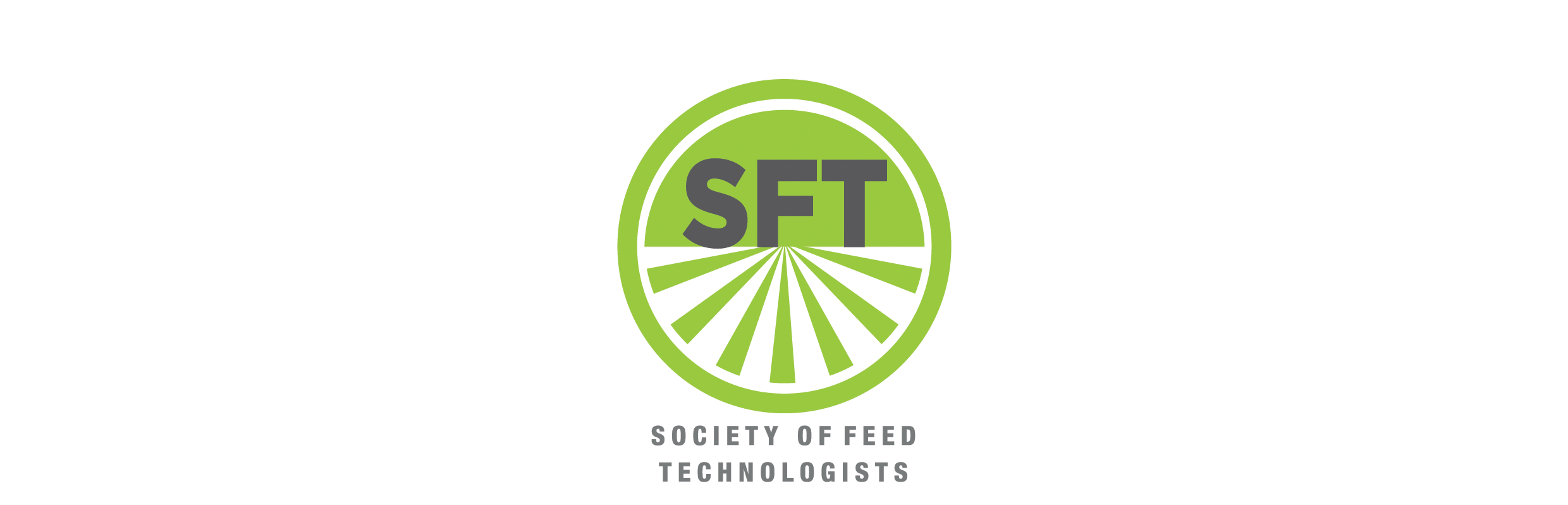 AT THE ANNUAL GENERAL MEETING To be held on Thursday APRIL 4Tth, 2019, AT 12 noon in The Windmill Suite, Best Western Plus Windmill Village Hotel, Golf Club & Spa, Birmingham Road, Allesley, Coventry, CV5 9ALThe rules of the Society state that:Nominees, Proposers and Seconders must be current 2019 members of the Society.Nominees should have agreed to their nomination.Members can elect a President, Vice-President, Treasurer, Secretary and up to 6 Management Committee Members.Unsuccessful nominees for election as Officers (President, Vice-President, Treasurer, Secretary) shall automatically be eligible to stand for election to the Management Committee.The Secretary must receive nominations 21 days before the AGM i.e on or before Wednesday 13th March 2019. They can be delivered by hand or posted or, sent by email to: The Secretary, Society of Feed Technologists, Old Rectory Cottage, Herb Lane, Stoke Lacy, Herefordshire HR7 4HJ. Tel 07980 859953. Email: secretary@sft.uk.com Voting papers will be circulated to members in advance of the AGM with the opportunity to vote prior to the AGM.             NomineePosition for which NominatedProposerSeconder